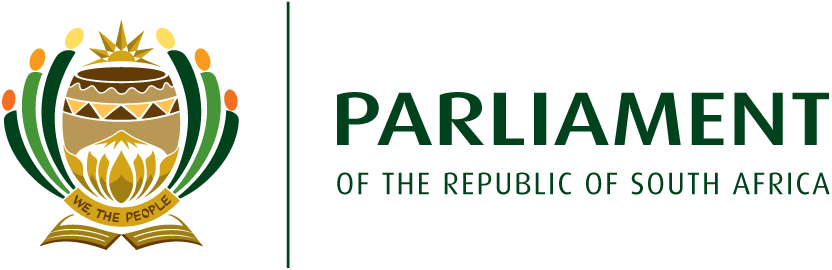 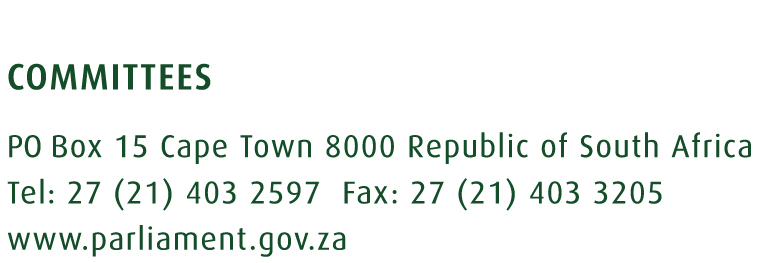 REPORT OF THE JOINT STANDING COMMITTEE ON DEFENCE ON ITS ACTIVITIES UNDERTAKEN DURING THE 2020 TERM  (JANUARY – DECEMBER 2020)KEY HIGHLIGHTS A. 	Reflection on Committee programme for the year and on whether the objectives of such programmes were 	achieved.             From the focus areas below, the following objectives were achieved:	1.	Letters from the President. 		The Committee considered letters from the President on:           (a)  	The employment of members of the SANDF in support of South African Police Service (SAPS) in maintaining law and order, and other State Departments in combating the spread of COVID 19.             (b)    The employment of Members of the SANDF in support of DIRCO and the Department of Health in facilitating the repatriation of South African citizens from Wuhan City in the Hubei Province of the Republic of China.           (c)       The extension of employment of members of the SANDF in the Mozambican channel.           (d)       The employment of additional members of the SANDF in support of SAPS in maintaining law and order and other state      departments in combating the spread of COVID-19.           (e)     The extension of employment of members of the SANDF for service in fulfilment of the international obligations of the Republic of South Africa toward the United Nations.2.	The National Conventional Arms Control Committee (NCACC)            The Committee considered the 2018 and 2019 Annual Report of the National Conventional Arms Control Committee (NCACC), as well as the 1st, 2nd Quarterly Reports.  The NCACC is mandated by the National Conventional Arms Control Committee Act No. 41 of 2002 (the Act) to submit quarterly reports to Cabinet and the Committee of Parliament on all exports concluded during the preceding quarter.  Subsequently, the NCACC must at the end of the first quarter of each year, present to Parliament an annual report on all conventional arms exports concluded during the preceding calendar year.3.	Lekgotla with the DOD             The Committee held a Lekgotla with the DOD.  The primary aim was to discuss the Force Structure and Force Design of the SANDF to ensure force sustainability and address the imbalances that affect SANDF’s capacity.  This formed part of the oversight responsibility of the Committee over the Department of Defence.	4.	Mini-symposium with Experts             The Committee held a mini-symposium with Experts on 3 September 2020.  The aim was to engage the experts on concerns arising from the Compensation of Employees in the Department of Defence and related questions around the optimum force design and force rejuvenation.  The symposium not only provided a basis for further engagement between Members of Parliament and the Department, but also aided in bridging the gap between Parliament and academia in the defence sector.5.	Engagements with NDIC, SADI and NCACC    The Committee met with the role- players in the South African Defence Industry (SADI) namely its coordinating body the 	National Defence Industry Council (NDIC), the NCACC, the Armaments Corporation of South Africa (Armscor), Denel, and 	the Aerospace Maritime & Defence Industries Association (AMD).  One of the main issues that need to followed up is the            	status of and plans with the Special Defence Account (SDA), with regards to especially the funding acquisition projects.Joint Oversight visit           The Committee conducted a joint oversight with the PCODMV on 27 – 29 November 2020 to 1 Military Hospital; the SA Army Main Ordnance Sub-depot Wallmansthal (MOSDW); the Landline Borders namely the Beitbridge area, Lebombo area and Komati Poort area.  The aim of the oversight visit was for the Committee Members to familiarise themselves with the conditions at the two military bases and the circumstances under which the SANDF members are deployed as part of Operation Corona.    The oversight visit will also assist the Committees when they deliberate on issues that relates to the conditions witnessed at these sites.  B.	Committee’s focus areas during the 2020 Parliamentary Term1.		Progress relating to the National Military Veterans’ Database2.		The deployment of members of the SANDF in support of SAPS in maintaining law and order, and other State Departments in combating the spread of COVID 19.   3.		Consideration of NCACC Reports.4.		Engagement with Denel and Armscor on Projects Hoefyster, Hotel and Biro.5.		Engagement with the Defence Force Service Commission on its mandate, challenges and achievements.6. 	Engagement with academics on the SANDF’s Force Design, Force Structure and Related Matters.7.  	Lekgotla with the DOD and SANDF on Force Structure, Force Design and Related Matters.8. 		Engagement with South African Defence Industry (SADI) role-players: NDIC, the NCACC, Armscor, Denel and AMD.C. 	Key focus areas for future work1.	Follow up on launch of the Defence Force Service Commission’s website.2.	Progress with the finalisation of the National Military Veterans Database.3.	Follow-up with DoD, Armscor and Denel on contract management and the viability of continuing with Project Hoefyster. 4.      Progress NCACC with on the plan to migrate to a new system by 2021 and Armscor’s assistance with the digitisation of the system.5.	 Implementation of amended EUC regulations and whether there are challenges in this regard.D.	Key challenges emerging1.	Projects        Funding of Projects Hoefyster, Hotel and Biro and especially dire situation of Denel.2. 	NCACC        Reporting format for comparative and economic analyses        Feedback on End User Certificate amendments and its implementation 3. 	Letters from President       Timeous submission and powers of the JSCD and Parliament 4. 	Deployments       Conduct of soldiers, consequence management and implementation of new regulations.5    Investigations and reporting of the Office of the Military Ombud.6.    Engagements with NDIC and SA Defence Industry on its sustainability E.	Recommendations 1. 	Projects        Denel and Arms should look at the viability of continuing with Project Hoefyster especially given the harmful impact a cancelation would have on the Defence Industry and Denel in particular.         A follow up meeting should be held with the two entities on the agreement and way forward.        2.	 NCACC         The NCACC should in future incorporate in their presentations an economic analysis of statistics on the impact of permits approved, as well as a comparative information on where the main changes occurred.	The NCACC should in 2021 indicate in its quarterly reports to Parliament the dates and number of meetings held to consider export and import permits.	The NCACC should provide feedback on End User Certificate amendments and its implementation.3. 	Letters from President	The Office of the Presidency should ensure the timeous submission of the Letters of the President on the deployment of members of the SANDF on various missions.4.	Deployments        The Minister should in future issue a Code of Conduct or guidelines that are tailored to a specific deployment.  That would be to regulate the conduct of members of the SANDF while in a specific deployment.  Consequence management should be ensured in cases of misconduct.5.     Investigations and reporting of the Office of the Military Ombud         The Committee should in consultation with the Office of the Military Ombud consider a review of the Military Ombud Act with a view to enhance the independence, impartiality and effectiveness of the Office.6.	Engagements with NDIC and SA Defence Industry	The Committee should draft a programme of engagement with the relevant Defence Industry role-players and other Portfolio Committees at Parliament as to facilitate the kind of support and assistance that would contribute to the economy and defence capability.INTRODUCTIONDepartment/s and Entities falling within the committee’s portfolioDepartment of Military Veterans, Military Ombud, Armscor and the Defence Force Service Commission.(a)	Department of Defence	Its core objectives are:To defend and protect South Africa, its sovereignty, its territorial integrity, its national interests and its people in accordance with the Constitution and principles of international law regulating the use of force. To contribute to freedom from fear and want, including the promotion of human security, both nationally and internationally.To contribute to a better life for the people of South Africa.(b)	Department of Military Veterans	The main objective of the Department of Military Veterans is to better the lives of Military Veterans and their dependants with	socio-economic support to Military Veterans and their dependants, as well as policies and standards on heritage and 	empowerment programmes including those that contribute to nation-building and reconciliation; guided by the founding 	legislation namely the Military Veterans Act (No. 18 of 2011).	(c)	National Conventional Arms Control Committee 	The core mandate of the NCACC is to regulate the import and export of conventional weapons.(d)	Military OmbudThe Office of the Military Ombud is mandated to resolve written complaints from current serving members of the SANDF, former members of the SANDF and complaints from the public regarding the official conduct of the SANDF members. (e)	Defence Force Service CommissionThe DFSC is mandated to conduct research and make recommendations for improvement regarding remuneration and conditions of service of members of the SANDF.1.2	Mandate of the Committee The JSCD was established in terms of the Interim Constitution (Act 200 of 1993) and is competent to investigate and make recommendations regarding the budget, functioning, organisation, armaments, policy, morale and state of preparedness of the National Defence Force and to perform such other functions relating to parliamentary supervision of the Force as may be prescribed by law. 1.3	Method of work of the Committee Considers quarterly and annual reports of the National Conventional Arms Control Committee.Considers letters from the President of the Republic of South Africa on the deployment of members of the SANDF within and outside the Republic of South Africa.Conduct oversight visits to military bases and other entities that fall within the ambit of the Department 	of Defence.Conduct workshops/symposia/engagements with defence-related role-players.	Purpose of the reportThe purpose of this Report is to provide an account of the Joint Standing Committee on Defence’s work during the 2020 term and to assess key outstanding issues pertaining to its oversight responsibility to Department of Defence and Military Veterans and its entities. This Report provides an overview of the activities that the Committee undertook during 2020, the outcome of key activities, as well as any challenges that emerged during the period under review and issues that should be considered for follow up during the 2021 term. It summarises the key issues for follow-up and concludes with recommendations to strengthen operational and procedural processes to enhance the committee’s oversight role in future.Key statisticsThe table below provides an overview of the number of meetings held, the workshops/Lekgotlas, the number of oversight trips undertaken by the Committee during the 2020 term:Meetings held by the Committee: Stakeholders: Defence-related stakeholders such as academia and defence experts. Briefings and/or public hearingsA briefing by the Parliamentary Legal Advisor on the legal opinion as sought by the Committee, on the implications of the Collins Khosa judgment for the Defence Committees and Parliament. Legislation processed: NOT APPLICABLE 5.	Oversight visits Challenges emerging The following challenges emerged during the Oversight visit that are derived from the recommendations and include inter alia:- Request the Auditor-General for a full forensic investigation on all expenditure, progress and consequence management on 1 Military Hospital refurbishment between 2006 and 2015. - Increase role of DWF to assist with repair, maintenance and restoration of DOD infrastructure. - Options to decrease reliance on outsourcing of medical services.- Follow up on progress to finalise Force Structure and Force Design and related HR action plans.- Challenges around the SDA and funding of projects.- Slow procurement processes.- Living conditions of soldiers along borders.- Need to employ technology as force multipliers along borders- Dire need to increase the number of sub-units deployed along borders.- Regular feedback on DOD’s representivity profile.Issues for follow-upIssues to be followed up:- Auditor-General to conduct a full forensic investigation of the RAMP at 1 Military Hospital. - Increase role of DWF – devolution of certain responsibilities from DPWI to DWF.- Decrease reliance on outsourcing of medical services.- Progress on Force Structure and Force Design and related HR action plans.- SDA Challenges and funding of projects.- Slow procurement processes.- Living conditions of soldiers along borders.- Dire need to increase number of sub-units deployed along borders.- Regular feedback on DOD’s representivity profile.- Need to employ technology as force multipliers along borders.Study tours undertaken: NOT APPLICABLE No study tours were undertaken during this period:International Agreements: NOT APPLICABLE The following international agreements were processed and reported on:Statutory appointments: NOT APPLICABLE Obligations conferred on Committee by legislation: Consideration of letters from the President to employ members of the SANDF in terms of the Interim Constitution (Act 200 of 1993).Summary of outstanding issues relating to the department/entities that the committee has been grappling with The following key issues are outstanding from the committee’s activities during the 2020 term:Committee’s Strategic Planning Workshop;Issues for follow-upPetitions processed: NOT APPLICABLEInterventions processed: NOT APPLICABLEOther matters referred by the Speaker/Chairperson: The following other matters were referred to the committee and the resultant report was produced:Other matters referred by the House Chairperson: NOT APPLICABLEChallenges emerging The following challenges emerged during the processing of the referral:Technical/operational challenges Content-related challengesRecommendationsThe clashes in the programmes of the NA and NCOP remains a challenge.  This results in some Members not being available for important meetings, Oversight Visits and possible future Study Tours. The importance of a quorum at meetings should be emphasised to ensure that decisions are supported by the majority of Committee Members. The adoption of especially Reports of the JSCD should be prioritised given that it need to serve in both Houses, for the recommendations to be actioned. The follow-up mechanism of the JSCD recommendations to the departments, entities and other stakeholders should prioritised. Committee Strategic Plan *The Committee has no Strategic Plan in place yet.  Plans are to hold the strategic planning session on 19 and 20 February 2021.Master attendance list *Financial statement on expenditure for 2020: Subject to approval by the House Chairpersons of both Houses responsible for committeesActivity1st term2nd term3rd term4th termTotalMeetings held335314Legislation processed00000Oversight trips undertaken00022Study tours undertaken00000International agreements processedN/AN/AN/AN/AN/AStatutory appointments ProcessedN/AN/AN/AN/AN/AInterventions processedN/AN/AN/AN/AN/APetitions processedN/AN/AN/AN/AN/AOther referrals from the Speakers/Chairpersons processed32005Other referrals from the House Chairpersons processedN/AN/AN/AN/AN/ADate of meetingAgendaAdopted date of minutes6 Feb 2020Presentation by the Department of Military Veterans on progress relating to the National Military Veterans Database.12 Nov 202020 Feb 2020Briefing by the Defence Force Service Commission on its mandate, challenges and achievements.4 June 0205 March 2020Briefing by the National Conventional Arms Control Committee on its 2018 and 2019 Annual Reports.29 Oct 202022 April 20201.  Consideration of letters from the President on:1.1 The extension of the employment of members of the SANDF in the Mozambican Channel.1.2 The extension of the employment of the members of the SANDF in the Democratic Republic of Congo (DRC) in fulfilment of the international obligations of the Republic of South Africa towards the United Nations.1.3 The employment of members of the SANDF in support of DIRCO and the Department of Health in facilitating the repatriation of South African citizens from Wuhan City in the Hubei Province         of the People’s Republic of China.1.4 The employment of members of the SANDF in support of the SAPS and other State Departments.1.5 The employment of additional members of the SANDF in support of the SAPS and other State Departments dated 21 April 2020.1.6 Briefing by the Military Ombud on complaints of alleged heavy handedness and physical abuse by  members of  the SANDF.28 May 2020Briefing by Denel on Project Hoefyster; Briefing by Armscor on Projects Hoefyster, Hotel and Biro. 5 Nov 20204 June 2020Presentation by Defence Force Service Commission (DFSC) on responses to questions that arose during the meeting of the JSCD of 20 February 2020.5 Nov 202018 June 2020Presentation by Secretary of Defence and Chief of the South African National Defence Force (SANDF) on update on border safeguarding and deployment of SANDF members on COVID-19.5 Nov 202026 Aug 2020Briefing by Parliamentary Legal Adviser on Implications of the Khosa Judgement and how it relates to Parliament and the Defence Committees.5 Nov 202027 Aug 2020Adoption of the Third Term Programme. Presentation by Minister of Defence & Military Veterans on Letter from the President of the Republic, dated 30 June 2020, on the extension of employment of the South African National Defence Force (SANDF) in support of the South African Police Service to maintain law and order, support to other state departments and other border line control to combat the spread of COVID-19 in all nine provinces. Briefing by the Chief of South African National Defence Force on border safeguarding & Operation Notlela.	Briefing by the Minister on the outcomes of the Enquiry into the break-in and theft of assault riflesat the  Lyttelton Military Base.5 Nov 20203 Sept 2020Mini-symposium with experts on the South African National Defence Force (SANDF)’s Force Design and Related Matters.5 Nov 202022 Oct 2020Briefing by Defence Force Service Commission on 2019/20 Annual Report.5 Nov 202029 Oct 2020Presentation by the National Conventional Arms Control Committee (NCACC) on its Second Quarterly  Report for 2020.5 Nov 20205 Nov 2020Meeting with role players in the Defence Industry: National Conventional Arms Control Committee (NCACC), Armaments Corporation of South Africa (Armscor), Denel, the National Defence Industry Council (NDIC) and the South African Defence Industry represented by Aerospace, Maritime and Defence Industries Association (AMD).19 Nov 202012 Nov 2020Briefing by DMV on progress made with regard to the Military Veterans’ Database19 Nov 202019 Nov 2020Meeting with the SA Unintegrated Forces United Front (SAUFUF). Consideration and Adoption of Minutes of 5 and 12 November 2020. Consideration and Adoption of Reports on Defence Related Industry role-players, the Mini Symposium and the Lekgotla with the DOD. To be adopted DateArea VisitedObjectiveRecommendationsResponses to RecommendationsStatus of Report16 – 17 Oct 2020Thaba TshwaneTo discuss issues of force structure and force design to ensure force sustainability and address the imbalances that affect SANDF capacity.The Committee recommended that:1.  The issue of the SDA should be taken up with the National Treasury given its centrality to acquire Prime Mission Equipment and against the background of possible cancellation penalties which may be quite substantial.  2. Once Cabinet agrees with the Force Design and Force Structure, the Department of Defence should alert the Committee in order to arrange for it to present the approved Force Structure and Force Design.The DoD should enhance its efforts to source alternative revenue and should consider allowing the Defence Works Formation to assist with the repair and maintenance of facilities of other government departments at a cost.The Secretary for Defence should brief the Committee on the proposals to expand the SANDF’s sustainability plans.The Committee further recommends a renewed engagement between the DoD and the National Treasury on the Rejuvenation Plan and its findings to ensure force sustainability.  The two departments should report back to Parliament on progress in that regard.Adopted and ATCed26-29 Nov 20201 Military Hospital , Beit bridge , Lebombo and Nkomati South African land borders1. The aim of the oversight visit was for the Committees to familiarise themselves with the conditions at the three military bases and the circumstances under which the SANDF members were deployed as part of Operation Corona.  Also, the oversight visit was to enable the Committees to see the challenges faced by the SA Military Health institution.  The oversight would assist the Committees when deliberating on issues that relates to the conditions witnessed at the institution.  The Committee should be provided with an update on the progress to address the challenges at the hospital, on a quarterly basis. The issue of outsourcing certain services should be addressed through completing the construction/repair projects in order and to attract and retain much needed medical specialists. The Committee will request from the Auditor-General a full forensic investigation on all expenditure, progress and consequence management on 1 Military Hospital refurbishment between 2006 and 2015. The Committee will engage the relevant stakeholders to assist the SAAF to address the challenges around the ageing fleet of aircraft of the various squadrons at the base, the condition of the infrastructure and equipment at the base. 5. The Committee will take the matter of a proper type fence in the RSA/Zimbabwe border that should be developed with the DPW&I. Engineers should assist in the development of such as fence. 6. The Committee will meet with the Chief Logistics and National Treasury by the end of March 2021 to look at the frustration that was expressed on the delays in procuring urgently required operational items.7. The Committee notes the additional R225 million provided to the DOD over the MTEF for the acquisition of border safeguarding technology and requires to DOD to provide quarterly updates on expenditure in this regard.8. The Department should report to the Defence Committees on a quarterly basis on complaints around representivity especially how these are being investigated and managed.9. The Committee recommended the allocation of additional funds over the MTEF to incrementally increase the number of SANDF companies to be deployed along the borders10.The Committee requires urgent engagement between the Department of Public Works & Infrastructure, the Department of Water & Forestry and the DOD to plan for an upgrade of section headquarter buildings along South Africa’s borders. Of specific importance is the ensuring of functioning ablution facilities and water provision.DatePlaces VisitedObjectiveLessons LearnedStatus of ReportDate referredName of International AgreementObjectiveStatus of ReportDate of enforcementResponsibilityIssue(s)Action to be takenDepartment of Military VeteransFinalisation of cleansing of the National Military Veterans DatabaseJSCD/ Comm Sec to follow up on progressFollow up meeting to be prioritised in the Committee ProgrammeDOD, Armscor Denel and National TreasuryEngagements on  the viability of continuing with Project Hoefyster  Denel and Arms should look at the viability of continuing with Project HoefysterJSCD/Comm Sec to follow up on progressFollow up meeting to be prioritised in the Committee programmeDoD, National Treasury, Department of Public Enterprises, Denel and ArmscorInvestigate the possible resolution of the challenges with DenelJSCD/ Comm Sec to liaise stakeholders for possible meeting Defence Force Service CommissionLaunch of the DFSC websiteJSCD/Comm Sec to follow up on progressFollow up meeting be prioritised in the programmeDoD/SANDFReport on the finalisation of court process on the theft of assault rifles at Lyttelton Military Base. JSCD/ Comm Sec to follow up on progressDoD/SANDF Finalisation of Force Design and Force Structure Follow up meeting be prioritised in the Committee ProgrammeDMVMatters under investigation on fraudulent cases; complaints logged quarterly.JSCD/ Comm Sec to follow up on progress Report to be provided to the Committee DoD/Armscor/NCACCProgress on the issue of digitisation of the system for the NCACCJSCD/ Comm Sec to follow up on progress Report to be provided to the CommitteeJSCDEngagement with the National Treasury on matters relating to the Compensation of Employees at DoD.Matter be prioritised in the Committee programmeDoDReport on the review of the Military Ombud ActFollow up meeting be prioritised in the Committee programme DoDReport of the Military Ombud on the written complaints on the allegation of misconduct of members of the SANDF during the State of Disaster JSCD/ Comm Sec to follow up on Report to be provided to the CommitteeAuditor-General (A-G)Auditor-General to conduct a full forensic investigation full forensic investigation on all expenditure, progress and consequence management on 1 Military Hospital refurbishment between 2006 and 2015. JSCD/Comm Sec to liaise with the relevant   Office for a possible meetingDoDSDA Challenges and funding of projectsJSCD/Comm Sec to follow up on Report JSCD/DoDJSCD to meet with the Chief Logistics and National Treasury by the end of March 2021 to look at the frustration that was expressed on the delays in procuring urgently required operational items.JSCD/ Comm Sec to liaise with the relevant stakeholders for a possible meeting JSCD Committee requires urgent engagement between the Department of Public Works & Infrastructure, the Department of Water & Sanitation and the DOD to plan for an upgrade of section headquarter buildings along South Africa’s borders. JSCD/ Comm Sec to liaise with the relevant stakeholders for a possible meeting. DoDRegular feedback on DoD’s representivityJSCD/Committee to liaises with DoD for Reports to be provided to the CommitteeDate of referral Content of referral Status of Report4 March 2020Letter on the employment of members of the SANDF to Wuhan City in the Hubei Province of the People’s Republic of China.Adopted and published in ATC4 March 20202019 Quarter 4 NCACC Report and Annual Report of the National Conventional Arms Control Committee (NCACC) for the year ended December 2019Minutes adopted2 April 2020Letter on the extension of the employment of members of the South African National Defence Force (SANDF) in the MozambiqueChannel.Letter on extension of SANDF’s participation in United Nations Organisation Stabilisation Mission in the DRC.Letter of extension of South Africa’s participation in Operation Copper. Adopted and ATC’ed22 April 2020Letter on the employment of members of the SANDF in support of the SAPS to maintain law and order, support to other state departments and border line control to combat the spread of COVID 19 in all nineprovincesAdopted and ATCed25 June 20202020 National Conventional Arms Control Committee (NCACC) First Quarterly Report for Jan – April 2020Minutes adopted2 July 2020The employment of additional members of the SANDF in supportof the South African Police Service (SAPS) and other State Departments dated 23 April 2020Minutes adopted1 Sept 20202020 National Conventional Arms Control Committee (NCACC) Second Quarterly Report for April  – June 2020Minutes adopted 